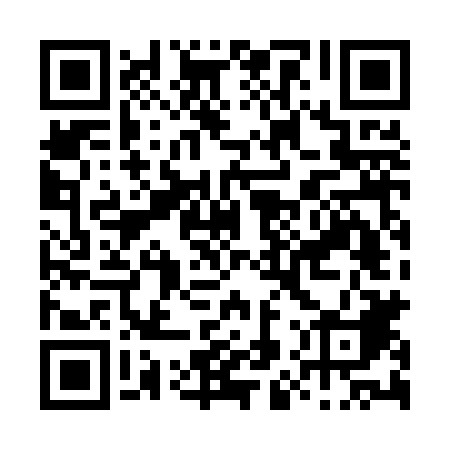 Ramadan times for Rogil, PortugalMon 11 Mar 2024 - Wed 10 Apr 2024High Latitude Method: Angle Based RulePrayer Calculation Method: Muslim World LeagueAsar Calculation Method: HanafiPrayer times provided by https://www.salahtimes.comDateDayFajrSuhurSunriseDhuhrAsrIftarMaghribIsha11Mon5:255:256:5212:454:556:396:398:0112Tue5:235:236:5012:454:566:406:408:0213Wed5:225:226:4912:454:576:416:418:0314Thu5:205:206:4712:444:576:426:428:0415Fri5:195:196:4612:444:586:436:438:0516Sat5:175:176:4412:444:596:446:448:0617Sun5:165:166:4312:435:006:456:458:0718Mon5:145:146:4112:435:006:466:468:0819Tue5:135:136:4012:435:016:476:478:0920Wed5:115:116:3812:435:026:476:478:1021Thu5:095:096:3712:425:026:486:488:1122Fri5:085:086:3512:425:036:496:498:1223Sat5:065:066:3412:425:036:506:508:1324Sun5:045:046:3212:415:046:516:518:1425Mon5:035:036:3112:415:056:526:528:1526Tue5:015:016:2912:415:056:536:538:1627Wed4:594:596:2812:405:066:546:548:1728Thu4:584:586:2612:405:076:556:558:1829Fri4:564:566:2512:405:076:566:568:1930Sat4:544:546:2312:405:086:566:568:2031Sun5:535:537:221:396:087:577:579:211Mon5:515:517:201:396:097:587:589:222Tue5:495:497:191:396:097:597:599:233Wed5:485:487:171:386:108:008:009:244Thu5:465:467:161:386:118:018:019:255Fri5:445:447:141:386:118:028:029:266Sat5:435:437:131:376:128:038:039:287Sun5:415:417:111:376:128:048:049:298Mon5:395:397:101:376:138:048:049:309Tue5:385:387:081:376:138:058:059:3110Wed5:365:367:071:366:148:068:069:32